LEI Nº 12.933, DE 26 DEZEMBRO DE 2013.A PRESIDENTA DA REPÚBLICA Faço saber que o Congresso Nacional decreta e eu sanciono a seguinte Lei: Art. 1o  É assegurado aos estudantes o acesso a salas de cinema, cineclubes, teatros, espetáculos musicais e circenses e eventos educativos, esportivos, de lazer e de entretenimento, em todo o território nacional, promovidos por quaisquer entidades e realizados em estabelecimentos públicos ou particulares, mediante pagamento da metade do preço do ingresso efetivamente cobrado do público em geral. § 1o  O benefício previsto no caput não será cumulativo com quaisquer outras promoções e convênios e, também, não se aplica ao valor dos serviços adicionais eventualmente oferecidos em camarotes, áreas e cadeiras especiais. § 2o  Terão direito ao benefício os estudantes regularmente matriculados nos níveis e modalidades de educação e ensino previstos no Título V da Lei no 9.394, de 20 de dezembro de 1996, que comprovem sua condição de discente, mediante a apresentação, no momento da aquisição do ingresso e na portaria do local de realização do evento, da Carteira de Identificação Estudantil (CIE), emitida pela Associação Nacional de Pós-Graduandos (ANPG), pela União Nacional dos Estudantes (UNE), pela União Brasileira dos Estudantes Secundaristas (Ubes), pelas entidades estaduais e municipais filiadas àquelas, pelos Diretórios Centrais dos Estudantes (DCEs) e pelos Centros e Diretórios Acadêmicos, com prazo de validade renovável a cada ano, conforme modelo único nacionalmente padronizado e publicamente disponibilizado pelas entidades nacionais antes referidas e pelo Instituto Nacional de Tecnologia da Informação (ITI), com certificação digital deste, podendo a carteira de identificação estudantil ter 50% (cinquenta por cento) de características locais. § 3o  (VETADO). § 4o  A Associação Nacional de Pós-Graduandos, a União Nacional dos Estudantes, a União Brasileira dos Estudantes Secundaristas e as entidades estudantis estaduais e municipais filiadas àquelas deverão disponibilizar um banco de dados contendo o nome e o número de registro dos estudantes portadores da Carteira de Identificação Estudantil (CIE), expedida nos termos desta Lei, aos estabelecimentos referidos no caput deste artigo e ao Poder Público. § 5o  A representação estudantil é obrigada a manter o documento comprobatório do vínculo do aluno com o estabelecimento escolar, pelo mesmo prazo de validade da respectiva Carteira de Identificação Estudantil (CIE). § 6o  A Carteira de Identificação Estudantil (CIE) será válida da data de sua expedição até o dia 31 de março do ano subsequente. § 7o  (VETADO). § 8o  Também farão jus ao benefício da meia-entrada as pessoas com deficiência, inclusive seu acompanhante quando necessário, sendo que este terá idêntico benefício no evento em que comprove estar nesta condição, na forma do regulamento. § 9o  Também farão jus ao benefício da meia-entrada os jovens de 15 a 29 anos de idade de baixa renda, inscritos no Cadastro Único para Programas Sociais do Governo Federal (CadÚnico) e cuja renda familiar mensal seja de até 2 (dois) salários mínimos, na forma do regulamento.§ 10.  A concessão do direito ao benefício da meia-entrada é assegurada em 40% (quarenta por cento) do total dos ingressos disponíveis para cada evento.§ 11.  As normas desta Lei não se aplicam aos eventos Copa do Mundo FIFA de 2014 e Olimpíadas do Rio de Janeiro de 2016.Art. 2o  O cumprimento do percentual de que trata o § 10 do art. 1o será aferido por meio de instrumento de controle que faculte ao público o acesso a informações atualizadas referentes ao quantitativo de ingressos de meia-entrada disponíveis para cada sessão.§ 1o  As produtoras dos eventos deverão disponibilizar:I - o número total de ingressos e o número de ingressos disponíveis aos usuários da meia-entrada, em todos os pontos de venda de ingressos, de forma visível e clara;II – o aviso de que houve o esgotamento dos ingressos disponíveis aos usuários da meia-entrada em pontos de venda de ingressos, de forma visível e clara, quando for o caso.§ 2o  Os estabelecimentos referidos no caput do art. 1o deverão disponibilizar o relatório da venda de ingressos de cada evento à Associação Nacional de Pós-Graduandos, à União Nacional dos Estudantes, à União Brasileira dos Estudantes Secundaristas, a entidades estudantis estaduais e municipais filiadas àquelas e ao Poder Público, interessados em consultar o cumprimento do disposto no § 10 do art. 1o.Art. 3o  Caberá aos órgãos públicos competentes federais, estaduais e municipais a fiscalização do cumprimento desta Lei.Parágrafo único.  A comprovação da emissão irregular ou fraudulenta de carteiras estudantis acarretará à entidade emissora, conforme o caso, sem prejuízo das sanções administrativas e penais aplicáveis aos responsáveis pela irregularidade ou fraude:I - multa;II - suspensão temporária da autorização para emissão de carteiras estudantis; eIII - (VETADO).Art. 4o  Os estabelecimentos referidos no caput do art. 1o deverão afixar cartazes, em local visível da bilheteria e da portaria, de que constem as condições estabelecidas para o gozo da meia-entrada, com os telefones dos órgãos de fiscalização.Art. 5o  Revoga-se a Medida Provisória no 2.208, de 17 de agosto de 2001.Art. 6º Esta Lei entra em vigor na data de sua publicação, gerando efeitos a partir da edição de sua norma regulamentadora.Brasília,  26 de dezembro de 2013; 192o da Independência e 125o da República.DILMA ROUSSEFFJosé Eduardo CardozoMarta SuplicyGilberto CarvalhoMaria do Rosário NunesEste texto não substitui o publicado no DOU de 27.12.2013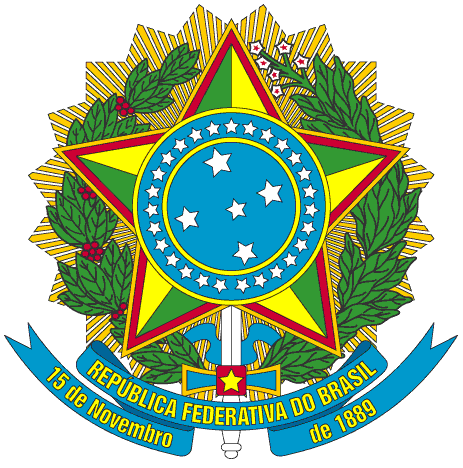 Presidência da República
Casa Civil
Subchefia para Assuntos JurídicosProdução de efeitosMensagem de VetoDispõe sobre o benefício do pagamento de meia-entrada para estudantes, idosos, pessoas com deficiência e jovens de 15 a 29 anos comprovadamente carentes em espetáculos artístico-culturais e esportivos, e revoga a Medida Provisória no 2.208, de 17 de agosto de 2001.